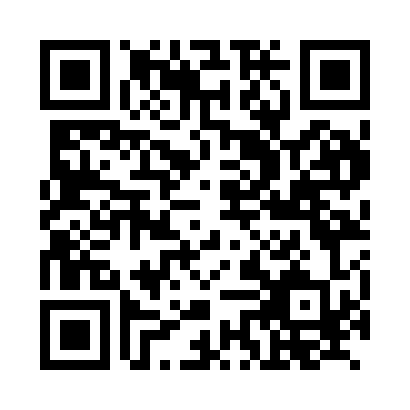 Prayer times for Zwergau, GermanyMon 1 Jul 2024 - Wed 31 Jul 2024High Latitude Method: Angle Based RulePrayer Calculation Method: Muslim World LeagueAsar Calculation Method: ShafiPrayer times provided by https://www.salahtimes.comDateDayFajrSunriseDhuhrAsrMaghribIsha1Mon2:495:081:165:359:2411:352Tue2:495:091:165:359:2411:353Wed2:505:101:165:359:2311:354Thu2:505:101:175:359:2311:355Fri2:505:111:175:359:2211:356Sat2:515:121:175:359:2211:357Sun2:515:131:175:359:2111:358Mon2:525:141:175:359:2111:359Tue2:525:151:175:349:2011:3410Wed2:535:161:185:349:1911:3411Thu2:535:171:185:349:1811:3412Fri2:545:181:185:349:1811:3413Sat2:545:191:185:349:1711:3314Sun2:555:201:185:349:1611:3315Mon2:555:211:185:339:1511:3316Tue2:565:221:185:339:1411:3217Wed2:565:231:185:339:1311:3218Thu2:575:241:185:329:1211:3119Fri2:575:251:185:329:1111:3120Sat2:585:271:195:329:1011:3121Sun2:585:281:195:319:0911:3022Mon2:595:291:195:319:0711:3023Tue2:595:301:195:319:0611:2924Wed3:005:321:195:309:0511:2925Thu3:005:331:195:309:0411:2826Fri3:015:341:195:299:0211:2727Sat3:015:361:195:299:0111:2728Sun3:025:371:195:289:0011:2629Mon3:025:381:195:278:5811:2330Tue3:035:401:195:278:5711:2031Wed3:055:411:185:268:5511:17